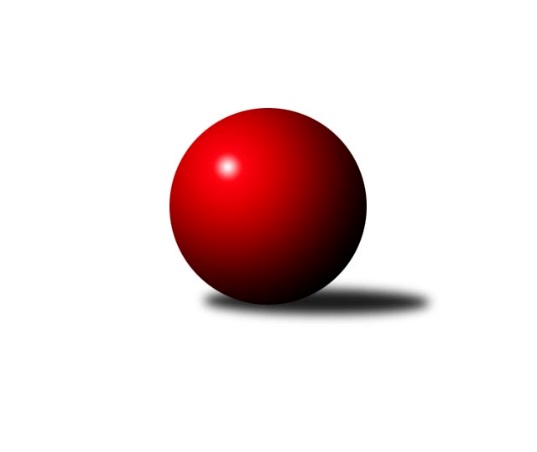 Č.5Ročník 2020/2021	8.10.2020Nejlepšího výkonu v tomto kole: 1764 dosáhlo družstvo: TJ LhotkaStředočeský krajský přebor II. třídy 2020/2021Výsledky 5. kolaSouhrnný přehled výsledků:TJ Sparta Kutná Hora C	- TJ Lhotka	1:5	1701:1764	3.0:5.0	7.10.TJ Sokol Kostelec nad Černými lesy C	- TJ Sokol Brandýs nad Labem B	5:1	1685:1523	5.0:3.0	8.10.TJ Sokol Kostelec nad Černými lesy B	- TJ Sokol Kostelec nad Černými lesy D	0:0	0:0	0.0:0.0	9.10.Tabulka družstev:	1.	TJ Lhotka	5	3	1	1	19.0 : 11.0 	22.5 : 17.5 	 1592	7	2.	TJ Sparta Kutná Hora C	5	3	0	2	19.0 : 11.0 	21.5 : 18.5 	 1730	6	3.	TJ Sokol Brandýs nad Labem B	5	3	0	2	18.0 : 12.0 	24.0 : 16.0 	 1536	6	4.	TJ Sokol Kostelec nad Černými lesy C	5	3	0	2	14.0 : 16.0 	17.5 : 22.5 	 1573	6	5.	TJ Sokol Kostelec nad Černými lesy D	4	1	1	2	10.0 : 14.0 	16.0 : 16.0 	 1613	3	6.	TJ Sokol Kostelec nad Černými lesy B	4	0	0	4	4.0 : 20.0 	10.5 : 21.5 	 1470	0Podrobné výsledky kola:	 TJ Sparta Kutná Hora C	1701	1:5	1764	TJ Lhotka	Vojtěch Zajíc	 	 207 	 180 		387 	 0:2 	 438 	 	227 	 211		Barbora Hejduková	Jaroslav Čermák	 	 255 	 216 		471 	 1:1 	 479 	 	233 	 246		Jakub Nový	Bohumír Kopecký	 	 190 	 216 		406 	 1:1 	 417 	 	208 	 209		Pavel Nový	Václav Jelínek	 	 220 	 217 		437 	 1:1 	 430 	 	209 	 221		Dušan Hejdukrozhodčí: Vyhlídal VítězslavNejlepší výkon utkání: 479 - Jakub Nový	 TJ Sokol Kostelec nad Černými lesy C	1685	5:1	1523	TJ Sokol Brandýs nad Labem B	Pavla Hřebejková	 	 185 	 203 		388 	 0:2 	 409 	 	205 	 204		Lukáš Kotek	Vojtěch Stárek	 	 208 	 223 		431 	 2:0 	 369 	 	184 	 185		Pavel Holec	Jaroslava Soukenková	 	 223 	 223 		446 	 2:0 	 351 	 	176 	 175		Pavel Schober	Martin Šatava	 	 198 	 222 		420 	 1:1 	 394 	 	202 	 192		Oldřich Nechvátalrozhodčí: Vedoucí družstevNejlepší výkon utkání: 446 - Jaroslava Soukenková	 TJ Sokol Kostelec nad Černými lesy B	0	0:0	0	TJ Sokol Kostelec nad Černými lesy Drozhodčí: Vedoucí družstevPořadí jednotlivců:	jméno hráče	družstvo	celkem	plné	dorážka	chyby	poměr kuž.	Maximum	1.	Jaroslav Čermák 	TJ Sparta Kutná Hora C	443.67	304.3	139.3	5.7	2/2	(471)	2.	František Tesař 	TJ Sparta Kutná Hora C	440.00	310.3	129.8	6.0	2/2	(462)	3.	Vojtěch Stárek 	TJ Sokol Kostelec nad Černými lesy C	434.67	291.2	143.5	3.7	2/3	(453)	4.	Václav Jelínek 	TJ Sparta Kutná Hora C	434.67	304.0	130.7	6.2	2/2	(452)	5.	František Zahajský 	TJ Sokol Kostelec nad Černými lesy D	432.33	293.3	139.0	9.3	2/2	(448)	6.	Dušan Hejduk 	TJ Lhotka	427.17	284.2	143.0	4.0	3/4	(435)	7.	Bohumír Kopecký 	TJ Sparta Kutná Hora C	422.83	300.7	122.2	6.2	2/2	(429)	8.	Barbora Hejduková 	TJ Lhotka	422.67	302.7	120.0	5.7	3/4	(438)	9.	Jakub Nový 	TJ Lhotka	421.00	290.2	130.8	6.5	3/4	(479)	10.	Vítězslav Hampl 	TJ Sokol Kostelec nad Černými lesy D	419.00	291.3	127.8	9.0	2/2	(432)	11.	Lukáš Kotek 	TJ Sokol Brandýs nad Labem B	418.50	295.0	123.5	4.3	2/2	(435)	12.	Jan Platil 	TJ Sokol Kostelec nad Černými lesy D	416.67	278.8	137.8	7.0	2/2	(475)	13.	Jaroslava Soukenková 	TJ Sokol Kostelec nad Černými lesy C	415.89	286.6	129.3	5.0	3/3	(446)	14.	Veronika Šatavová 	TJ Sokol Kostelec nad Černými lesy C	407.00	287.0	120.0	8.2	3/3	(421)	15.	Marek Beňo 	TJ Sokol Kostelec nad Černými lesy B	390.33	280.7	109.7	8.0	3/3	(421)	16.	Pavel Holec 	TJ Sokol Brandýs nad Labem B	389.75	275.0	114.8	7.3	2/2	(416)	17.	Martin Šatava 	TJ Sokol Kostelec nad Černými lesy C	388.50	275.5	113.0	10.8	2/3	(420)	18.	Oldřich Nechvátal 	TJ Sokol Brandýs nad Labem B	381.00	274.5	106.5	13.5	2/2	(398)	19.	Jaroslav Novák 	TJ Sokol Kostelec nad Černými lesy B	377.17	271.5	105.7	11.2	3/3	(413)	20.	Michal Třeštík 	TJ Sokol Kostelec nad Černými lesy B	375.00	267.0	108.0	10.5	2/3	(389)	21.	Pavla Hřebejková 	TJ Sokol Kostelec nad Černými lesy C	373.00	266.8	106.3	11.3	2/3	(388)	22.	Kamil Rodinger 	TJ Sokol Kostelec nad Černými lesy B	371.25	276.3	95.0	10.8	2/3	(399)	23.	Pavel Schober 	TJ Sokol Brandýs nad Labem B	348.50	258.0	90.5	17.0	2/2	(356)	24.	Josef Bouma 	TJ Sokol Kostelec nad Černými lesy D	346.00	250.0	96.0	15.0	2/2	(348)	25.	Tomáš Kužel 	TJ Sokol Kostelec nad Černými lesy B	299.00	235.5	63.5	23.5	2/3	(313)		Eva Křenková 	TJ Sokol Brandýs nad Labem B	420.00	293.0	127.0	7.0	1/2	(420)		Jan Novák 	TJ Sokol Kostelec nad Černými lesy B	394.00	293.0	101.0	13.0	1/3	(394)		Karel Nový 	TJ Lhotka	391.00	276.0	115.0	9.5	2/4	(392)		Vojtěch Zajíc 	TJ Sparta Kutná Hora C	387.00	283.0	104.0	13.0	1/2	(387)		Milan Hejduk 	TJ Lhotka	372.50	270.5	102.0	11.0	2/4	(381)		Pavel Nový 	TJ Lhotka	372.00	267.5	104.5	12.5	2/4	(417)		Peter Fajkus 	TJ Sokol Kostelec nad Černými lesy D	370.33	271.3	99.0	14.3	1/2	(380)		Jakub Šarboch 	TJ Sokol Brandýs nad Labem B	356.00	267.0	89.0	16.0	1/2	(356)		Eva Mikešová 	TJ Lhotka	344.50	258.5	86.0	14.3	2/4	(356)		Antonín Zeman 	TJ Sokol Kostelec nad Černými lesy C	257.00	208.0	49.0	29.0	1/3	(257)Sportovně technické informace:Starty náhradníků:registrační číslo	jméno a příjmení 	datum startu 	družstvo	číslo startu23975	Vojtěch Zajíc	07.10.2020	TJ Sparta Kutná Hora C	1x2664	Jaroslava Soukenková	08.10.2020	TJ Sokol Kostelec nad Černými lesy C	7x23669	Martin Šatava	08.10.2020	TJ Sokol Kostelec nad Černými lesy C	3x24952	Vojtěch Stárek	08.10.2020	TJ Sokol Kostelec nad Černými lesy C	5x
Hráči dopsaní na soupisku:registrační číslo	jméno a příjmení 	datum startu 	družstvo	Program dalšího kola:6. kolo15.10.2020	čt	17:00	TJ Sokol Kostelec nad Černými lesy B - TJ Sokol Brandýs nad Labem B	15.10.2020	čt	18:45	TJ Sokol Kostelec nad Černými lesy C - TJ Sparta Kutná Hora C	16.10.2020	pá	18:00	TJ Lhotka - TJ Sokol Kostelec nad Černými lesy D	Nejlepší šestka kola - absolutněNejlepší šestka kola - absolutněNejlepší šestka kola - absolutněNejlepší šestka kola - absolutněNejlepší šestka kola - dle průměru kuželenNejlepší šestka kola - dle průměru kuželenNejlepší šestka kola - dle průměru kuželenNejlepší šestka kola - dle průměru kuželenNejlepší šestka kola - dle průměru kuželenPočetJménoNázev týmuVýkonPočetJménoNázev týmuPrůměr (%)Výkon2xJakub NovýLhotka A4792xJakub NovýLhotka A112.134794xJaroslav ČermákKutná Hora C4711xJaroslava SoukenkováKostelec nČl C111.454461xJaroslava SoukenkováKostelec nČl C4462xJaroslav ČermákKutná Hora C110.264711xBarbora HejdukováLhotka A4383xVojtěch StárekKostelec nČl C107.74314xVáclav JelínekKutná Hora C4371xMartin ŠatavaKostelec nČl C104.954203xVojtěch StárekKostelec nČl C4312xBarbora HejdukováLhotka A102.54438